Opgave 6c		Construeer de gelijkbenige Δ ABC, als gegeven zijn:				hoogtelijn BD en hoek C. (Neem de elementen van het 				blad dat hoort bij opgave 6.)Schets:						schets van de hulpconstructie: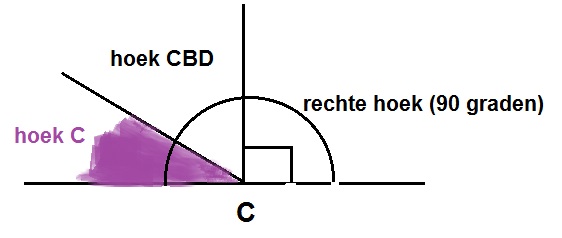 Constructie:Constructiebeschrijving: